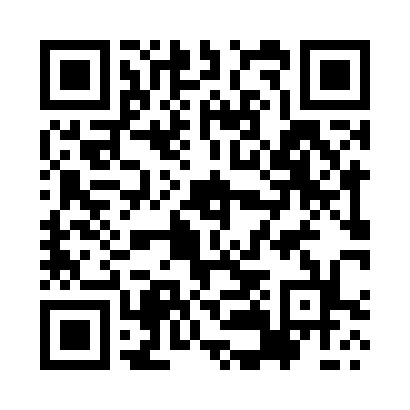 Prayer times for Adhowal, PakistanWed 1 May 2024 - Fri 31 May 2024High Latitude Method: Angle Based RulePrayer Calculation Method: University of Islamic SciencesAsar Calculation Method: ShafiPrayer times provided by https://www.salahtimes.comDateDayFajrSunriseDhuhrAsrMaghribIsha1Wed3:475:1712:013:416:458:162Thu3:455:1612:013:426:468:173Fri3:445:1512:013:426:478:184Sat3:435:1412:013:426:488:195Sun3:425:1312:003:426:488:206Mon3:405:1212:003:426:498:217Tue3:395:1112:003:426:508:228Wed3:385:1112:003:426:508:239Thu3:375:1012:003:426:518:2410Fri3:365:0912:003:426:528:2511Sat3:355:0812:003:426:538:2612Sun3:345:0712:003:426:538:2713Mon3:335:0712:003:426:548:2814Tue3:325:0612:003:426:558:2915Wed3:315:0512:003:426:568:3016Thu3:305:0512:003:426:568:3117Fri3:295:0412:003:426:578:3218Sat3:285:0312:003:426:588:3319Sun3:275:0312:003:426:588:3420Mon3:265:0212:003:426:598:3521Tue3:255:0212:003:427:008:3622Wed3:245:0112:013:427:008:3723Thu3:245:0112:013:437:018:3824Fri3:235:0012:013:437:028:3925Sat3:225:0012:013:437:028:4026Sun3:214:5912:013:437:038:4127Mon3:214:5912:013:437:048:4228Tue3:204:5812:013:437:048:4329Wed3:204:5812:013:437:058:4330Thu3:194:5812:013:437:058:4431Fri3:184:5712:023:447:068:45